Отчет о выполнении программы________________________________________________________________________________________________________________________________________________________________________________________________________________________________________________________________________________________________________________________________________________________________________________________________________________________________________________________________________________________________________________________________________________________________________________________________________________________________________________________________________________________________________________________________________________________________________________________________________________________________________________________________________________________________________________________________________________________________________________________________________________________________________________________________________________________________________________________________________________________________________________________________________________________________________________________________________________________________________________________________________________________________________________________________________________________________________________________________________________________________________________________________________________________________________________________________________________________________________________________________________________________________________________________________________________________________________________________________________________________________________________________________________________________________________________________________________________________________________________________________________________________________________________________________________________________________________________________________________________________________________________________________________________________________________________________________________________________________________________________________________________________________________________________________________________________________________________________________________________________________________________________________________________________________________________________________________________________________________________________________________________________________________________________________________________Преподаватель: _________________________« ______ » ___________________ 2020 г.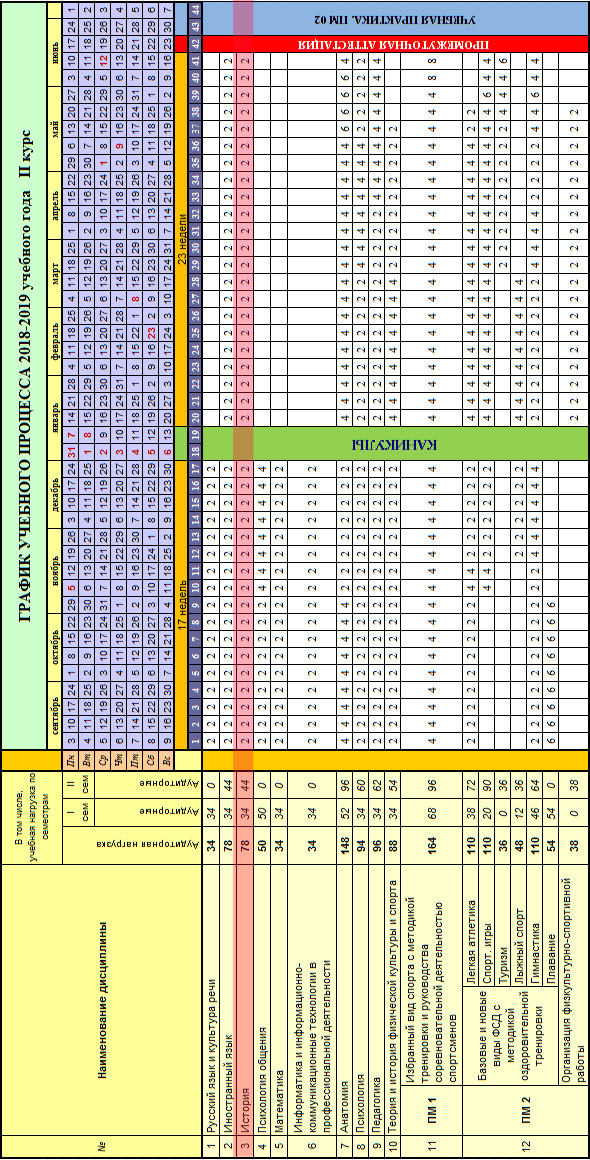 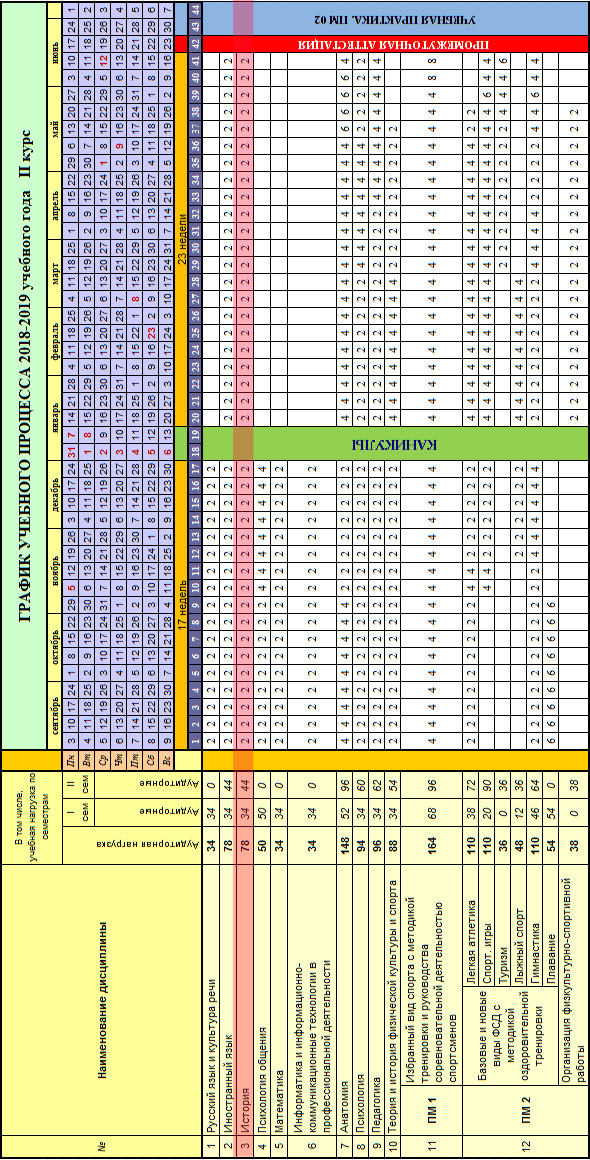 Общие требования к планированию учебного материала.Каждый преподаватель планирует на учебный год содержание учебного материала с учетом оптимального решения задач физического воспитания студентов, их возрастно-половых, психических и физиологических особенностей, а также условий проведения занятий, наличия и состояния спортивной базы, оборудования, инвентаря, интересов учащихся, состояния их физического здоровья и уровня физической подготовленности.Методика планирования учебного материала предполагает соблюдение следующих требований:реальность выполнения планов, которые разрабатываются с учетом уровня физической подготовленности учащихся, их возрастно-половых различий и особенностей, климатических условий, сезонных изменений, наличия спортивной базы, спортивного оборудования и инвентаря;конкретность планов, которая определяется наличием четкой структуры и взаимосвязи документов планирования. Достигается краткостью и конкретностью формулировок при достаточной емкости их содержания, а также использованием графических средств изображения и условных обозначений. Каждый урок должен соответствовать конкретному этапу обучения, для которого определяются конкретные задачи и средства обучения;вариативность планов, которая предусматривает возможности изменения поставленных на конкретный урок задач. Например, перераспределение учебного материала при прохождении раздела;преемственность и перспективность планов обеспечивается соблюдением основных методических принципов, определяющих практическую деятельность по физическому воспитанию студентов. Кроме этого, распределение учебного материала по урокам невозможно без учета определенной последовательности этапов формирования двигательных умений и навыков.Структура курса.Тематическое планирование7. Контроль и оценка результатов освоения ДисциплиныКонтроль и оценка результатов освоения дисциплины осуществляется преподавателем в процессе проведения текущего опроса, тестирования, а также экспертной оценки выполнения обучающимися самостоятельной работы в виде подготовки рефератов, презентаций и работы с учебной литературой., а так же выполнения  обучающимися индивидуальных заданий, проектов, исследований. По итогам обучения дисциплины – дифференцированный зачет3. Материально-техническое оснащение учебного процесса Д - демонстрационный экземпляр (1 экземпляр);К – полный комплект (для каждого ученика)Ф – комплект для фронтальной работы (не менее 1 экземпляра на 2 учеников);П – комплект, необходимый для работы в группах (1 экземпляр на 5–6 человек) 4. Контрольные работыСписок литературы:Основные источники: История (для всех специальностей СПО), Артемов В.В., Лубченков Ю.Н. 5-е изд., стер. издание 2016 г. Электронное издание. Срок подписки до декабря 2019 г. Ссылка: http://www.academia-moscow.ru/catalogue/4831/196333/Дополнительные источники:1.   Загладин Н.В., Симония Н.А.  Всеобщая история (базовый и  профильный уровни) 10-11 класс.2.  Сахаров А.Н., Буганов В.И.; Буганов В.И., Зырянов П.Н. / Под ред. Сахарова А.Н. История России (профильный уровень).3.  Загладин Н.В., Симония Н.А.  История (базовый уровень),10-11 класс4.  Интернет-ресурсы:http://lesson-history.narod.ruhttp://www.coldwar.ruhttp://it-n.ruhttp://som.fio.ruhttp://www.encyclopedia.ruhttp://www.istrodina.comhttp://www.hermitaje.ruhttp://www.history.yar.ruСамостоятельная работа студентов№ урокаРазделы программного материалаРаспределение нагрузкиРаспределение нагрузки№ урокаРазделы программного материала1сем2сем№ урокаРазделы программного материала3444Раздел 1. Послевоенное мирное урегулирование. Раздел 1. Послевоенное мирное урегулирование. 4-1Мировое лидерство как идея.2-2Ялтинские договоренности 1945 г.2-Раздел 2. Конфликты «холодной войны».Раздел 2. Конфликты «холодной войны».3043-15Конфликты холодной войны 26-16-19Вооруженные конфликты на постсоветском пространстве в 1990-е гг.44Раздел 3. Ведущие страны основных регионов мира: становление, развитие, современная роль и влияние.Раздел 3. Ведущие страны основных регионов мира: становление, развитие, современная роль и влияние.-2020-23Соединенные Штаты Америки-824-26Ведущие страны Европы во второй половине XX века.-627-29Страны Азии, Африки и Латинской Америки во второй половине XX века.-6Раздел 4. Распад СССР и формирование постсоветского политического пространства.Раздел 4. Распад СССР и формирование постсоветского политического пространства.-830-31СССР в конце 80-х гг.: обострение системного кризиса.-432-33Распад СССР и геополитические последствия.-4Раздел 5. Основные направления развития ключевых регионов мира на рубеже веков (ХХ-ХХI в.).Раздел 5. Основные направления развития ключевых регионов мира на рубеже веков (ХХ-ХХI в.).-1234-35Международные отношения в конце ХХ- начале ХХI века.-436-37«Цветные» революции в странах Европы и Азии.-438Страны Юго-Восточного региона в начале XXI века.239Итоговое тестирование. Зачет2Всего: 78 час  Всего: 78 час  3444№Датапроведения занятияНаименование разделов и темКол-во часРаздел 1. Послевоенное мирное урегулирование.Раздел 1. Послевоенное мирное урегулирование.Раздел 1. Послевоенное мирное урегулирование.41сентябрьМировое лидерство как идея. 22сентябрьЯлтинские договоренности 1945 г.2Раздел 2. Конфликты «холодной войны»Раздел 2. Конфликты «холодной войны»Раздел 2. Конфликты «холодной войны»343сентябрьБерлинский кризис 1948-1949 гг. 24сентябрьКорейская война 1950-1953 гг.25октябрьАрабо-израильские конфликты.26октябрьСобытия в Венгрии 1956 г. 27октябрьБерлинский кризис 1961 г.28октябрьКарибский кризис 1962 г. 29ноябрьВьетнамская война 1964-1973 гг. 210ноябрьВооруженный конфликт в Праге 1968 г. Советско-Китайские конфликты.211ноябрьГражданская война в Афганистане 1979-1989 гг.212ноябрьВоенные конфликты в странах Африки.213ноябрьИрано-Иракская война 1980-1988 г. Война в Персидском заливе214-15декабрьВойны в Югославии 1991 – 2001 гг.4Видучебного занятияОборудование, необходимое к занятиюДомашнее задание Учебник: Левандовский А.А. История России XX – начало XXI в.Учебник: Левандовский А.А. История России XX – начало XXI в.вводныйПроектор, учебные презентации, согласно изучаемых тем Материалы сайта: http://www.ae-dmit.ru§ 28 «СССР и союзники» стр.218-224. Вопросы и задания на стр. 224 Самостоятельная работа №1. Тест.нов.зн.Проектор, учебные презентации, согласно изучаемых тем Материалы сайта: http://www.ae-dmit.ru§ 29 «Начало «холодной войны…» стр.224-231. Вопросы и задания на стр. 231. Самостоятельная работа №2. Тест.комб.Сайт http://www.ae-dmit.ruДжордж Кеннан, Гарри Трумэн, Джордж Маршалл. Вопросы устно. Самост. работа №3. Тест.комб.Сайт http://www.ae-dmit.ruКорейская война…  Вопросы устно. Самостоятельная работа №4. Тест.комб.Сайт http://www.ae-dmit.ruАрабо-израильские конфликты…  Вопросы устно. Самостоятельная работа №5. Тест.комб.Сайт http://www.ae-dmit.ruВенгерское восстание 1956 г.  Вопросы устно. Самостоятельная работа №6. Тест.комб.Сайт http://www.ae-dmit.ruБерлинский кризис 1961 г.  Вопросы устно. Самостоятельная работа №7. Тест.комб.Сайт http://www.ae-dmit.ruКарибский кризис.  Вопросы устно. Самостоятельная работа №8. Тест.комб.Сайт http://www.ae-dmit.ruВьетнамская война.  Вопросы устно. Контурная карта. Тест.комб.Сайт http://www.ae-dmit.ruПражская весна 1968 г.  Вопросы устно. Тест.комб.Сайт http://www.ae-dmit.ruВооруженные конфликты в странах Африки.  Вопросы устно. Тест.комб.Сайт http://www.ae-dmit.ruГражданская война в Афганистане.  Вопросы устно. Тест.комб.Сайт http://www.ae-dmit.ruИрано-Иракская война 1980-1988 гг. Война в Персидском заливе.  Вопросы устно. Тест.комб.Сайт http://www.ae-dmit.ruВойна в Югославии 1991 – 2001 гг.  Вопросы устно. Тест.№Датапроведения занятияНаименование разделов и темКол-во час16декабрьАрмяно-азербайджанское противостояние в Нагорном Карабахе 1987-1994 гг.217декабрьПриднестровье, Таджикистан, Южная Осетия, Грузия и Абхазия в начале 90-х218январьПервая чеченская война 1994-1996 гг.219январьВторая чеченская война 1999 – 2009 гг.2Раздел 3. Ведущие страны основных регионов мира: становление, развитие, современная роль и влияние.Раздел 3. Ведущие страны основных регионов мира: становление, развитие, современная роль и влияние.Раздел 3. Ведущие страны основных регионов мира: становление, развитие, современная роль и влияние.Раздел 3. Ведущие страны основных регионов мира: становление, развитие, современная роль и влияние.2020январьСоединенные Штаты Америки:  от открытия до конца XIX века221январьСоединенные Штаты Америки:  первая половина XX века222-23январьСоединенные Штаты Америки во Второй мировой войне 424февральВедущие страны Европы во второй половине XX века: Великобритания.225февральВедущие страны Европы во второй половине XX века: Франция.226февральВедущие страны Европы во второй половине XX века: Германия.227февральСтраны Азии во второй половине XX века.228мартСтраны Африки  во второй половине XX века229мартСтраны Латинской Америки во второй половине XX века.2Раздел 4. Распад СССР и формирование постсоветских государств.Раздел 4. Распад СССР и формирование постсоветских государств.Раздел 4. Распад СССР и формирование постсоветских государств.830-31мартСССР в конце 80-х гг.: обострение системного кризиса.432-33апрельРаспад СССР и геополитические последствия.4Раздел 5. Основные процессы политического развития ведущих государств и регионов мира в конце XX начале XXI в.Раздел 5. Основные процессы политического развития ведущих государств и регионов мира в конце XX начале XXI в.Раздел 5. Основные процессы политического развития ведущих государств и регионов мира в конце XX начале XXI в.1234-35апрельМеждународные отношения в конце ХХ- начале ХХI века.436-37май«Цветные» революции в странах Европы и Азии.438майСтраны Юго-Восточного региона в начале XXI века.239июньКонтрольно-итоговое тестирование. Зачет2Всего:Всего:Всего:78Результаты обучения(освоенные умения, усвоенные знания)Формы и методы контроля и оценки результатов обучения Освоенные умения: ориентироваться в современной экономической, политической  и культурной ситуации в России и в мире;Фронтальный и индивидуальный опрос, тестированиевыявлять взаимосвязь отечественных, региональных, мировых социально-экономических, политических и культурных проблем;Фронтальный и индивидуальный опрос, тестированиеЭкспертная оценка выполнения самостоятельной работыУсвоенные знания:основные направления развития ключевых регионов мира на рубеже веков (XX   и  XXI вв.);Фронтальный и индивидуальный опрос, тестированиеЭкспертная оценка выполнения самостоятельной работыЭкспертная оценка работы на семинарских занятияхсущность и причины локальных, региональных, межгосударственных конфликтов в конце  XX   - начале   XXI века.Фронтальный и индивидуальный опрос, тестированиеЭкспертная оценка выполнения самостоятельной работыосновные процессы (интеграционные, поликультурные, миграционные и иные) политического и экономического развития ведущих государств и регионов мира.Фронтальный и индивидуальный опрос, тестированиеЭкспертная оценка выполнения самостоятельной работыЭкспертная оценка работы на семинарских занятияхТема 2.3. Страны Азии во второй половине XX века.Подготовка докладов и сообщений по темам:- советско-японские и российско-японские отношения;- советско-китайские отношения;- экономическое положение Индии после второй мировой войны. Подъем освободительного движения.4Раздел 4. Распад СССР и формирование постсоветских государств.Раздел 4. Распад СССР и формирование постсоветских государств.10Тема 3.1. СССР в конце 80-х гг.: обострение системного кризиса.- систематическая проработка конспектов занятий, учебной литературы по изучаемой теме; подготовка реферата на тему «Высшее советское руководство от Брежнева до Горбачева».6Тема 3.3.Российская экономика на пути к рынку.- систематическая проработка конспектов занятий, учебной литературы по изучаемой теме; подготовка реферата на тему «Экономические реформы России начала 90-х».4Раздел 4. Распад СССР и формирование постсоветских государств.Раздел 4. Распад СССР и формирование постсоветских государств.9Тема 4.2. Международные отношения в конце ХХ-ХХI века.систематическая проработка конспектов занятий, учебной литературы по изучаемой теме; подготовка реферата на тему:- «Россия и СНГ: динамика отношений в конце ХХ начале ХХI века»;Примерная тематика внеаудиторной самостоятельной работы:1. Механизмы  и кризис влияния ООН в современном мире;2. Расширение НАТО на восток и позиция России;3. Договор ПРО и международная безопасность.4Тема 4.4.Страны Евросоюза и концепции развития  современной Европы.систематическая проработка конспектов занятий, учебной литературы по изучаемой теме;Примерная тематика внеаудиторной самостоятельной работы: Экологический тоталитаризм.3Всего:Всего:39Видучебного занятияОборудование, необходимое к занятиюДомашнее задание Домашнее задание комб.Сайт http://www.ae-dmit.ruВооруженные конфликты на постсоветском пространстве в 90-е гг.  Вопросы устно.Сайт http://www.ae-dmit.ruВооруженные конфликты на постсоветском пространстве в 90-е гг.  Вопросы устно.комб.Сайт http://www.ae-dmit.ruВооруженные конфликты на постсоветском пространстве в 90-е гг.  Вопросы устно.Сайт http://www.ae-dmit.ruВооруженные конфликты на постсоветском пространстве в 90-е гг.  Вопросы устно.комб.Сайт http://www.ae-dmit.ruПервая чеченская война.  Вопросы устно.Сайт http://www.ae-dmit.ruПервая чеченская война.  Вопросы устно.комб.Сайт http://www.ae-dmit.ruВторая чеченская война.  Вопросы устно.Сайт http://www.ae-dmit.ruВторая чеченская война.  Вопросы устно.комб.Сайт http://www.ae-dmit.ruСША до конца XIX века.  Проработка конспектаСайт http://www.ae-dmit.ruСША до конца XIX века.  Проработка конспектакомб.Сайт http://www.ae-dmit.ruСША в первой пол. XX века.  Проработка конспектаСайт http://www.ae-dmit.ruСША в первой пол. XX века.  Проработка конспектакомб.Сайт http://www.ae-dmit.ruСША во Второй мировой войне  Конспект.Сайт http://www.ae-dmit.ruСША во Второй мировой войне  Конспект.комб.Сайт http://www.ae-dmit.ruВеликобритания Проработка конспекта.Сайт http://www.ae-dmit.ruВеликобритания Проработка конспекта.комб.Сайт http://www.ae-dmit.ruФранция Проработка конспекта.Сайт http://www.ae-dmit.ruФранция Проработка конспекта.комб.Сайт http://www.ae-dmit.ruГермания Проработка конспекта.Сайт http://www.ae-dmit.ruГермания Проработка конспекта.комб.Сайт http://www.ae-dmit.ruСтраны Азии Проработка конспекта.Сайт http://www.ae-dmit.ruСтраны Азии Проработка конспекта.комб.Сайт http://www.ae-dmit.ruСтраны Африки Проработка конспекта.Сайт http://www.ae-dmit.ruСтраны Африки Проработка конспекта.комб.Сайт http://www.ae-dmit.ruЛатинская Америка Проработка конспекта.Сайт http://www.ae-dmit.ruЛатинская Америка Проработка конспекта.комб.§ 35 стр.274-284. Вопросы и задания.§ 38 стр.307-311.  Вопросы и задания.§ 35 стр.274-284. Вопросы и задания.§ 38 стр.307-311.  Вопросы и задания.комб.§ 40-41 стр.322-342.  Вопросы и задания.§ 40-41 стр.322-342.  Вопросы и задания.комб.Сайт http://www.ae-dmit.ruМеждународные отношения… КонспектСайт http://www.ae-dmit.ruМеждународные отношения… Конспекткомб.Сайт http://www.ae-dmit.ru«Цветные» революции … Проработка конспекта. Сайт http://www.ae-dmit.ru«Цветные» революции … Проработка конспекта. комб.Сайт http://www.ae-dmit.ruЮго-Восточная Азия… Проработка конспекта.Сайт http://www.ae-dmit.ruЮго-Восточная Азия… Проработка конспекта.контр.Компьютерный класс. КИМ по истории.Компьютерный класс. КИМ по истории.Компьютерный класс. КИМ по истории.№Наименование объектов и средств материально-технического обеспеченияКол-воОсновная литератураОсновная литератураОсновная литература1История (для всех специальностей СПО), Артемов В.В., Лубченков Ю.Н. 5-е изд., стер. издание 2016 г. Электронное издание. Срок подписки до декабря 2019 г. Ссылка: http://www.academia-moscow.ru/catalogue/4831/196333/К2Рабочая программа по историиДТехнические средства обучения и оборудованиеТехнические средства обучения и оборудование1Автоматизированное рабочее место преподавателя (АРМ)К2Мультимедийный проекторД3Набор исторических картД№работыСодержаниеВид работыКР №1«Основные противоречия во взаимоотношениях стран второй половины XX в.»Письменная работаКР №2«Внутренняя политика России первой половины 90-х гг.»Письменная работаКР №3«Локальные конфликты и угрозы современной цивилизации»Письменная работаРаздел, тема для самостоятельного изученияСодержание самостоятельной работыК-во часК-во часРаздел 1. Послевоенное мирное урегулирование.Раздел 1. Послевоенное мирное урегулирование.Раздел 1. Послевоенное мирное урегулирование.10Тема 1.1 Мировое лидерство как идея.Составить конспект материалов из источника в формате MS Word по плану:1. Понятие "лидирующее государство".2. Моё понимание причин, по которым страны стремятся к лидерству.Контурная карта "Страны Европы после войны"22Тема 1.2Ялтинские договоренности 1945 г.Прочтите содержание «Совместного Коммюнике Крымской Конференции стран-союзниц по антигитлеровской коалиции» и письменно ответьте на вопросы:1. Какие меры должны были быть применены по отношению к Германии для недопущения в будущем войны с её стороны.2. Используя материал лекции сделайте вывод: соблюдались ли согласованные меры в западных зонах оккупации Германии.Подготовьте презентацию в формате MS Power Point на тему: «ЯЛТИНСКАЯ КОНФЕРЕНЦИЯ СОЮЗНИКОВ»Контурная карта "Решения Ялтинской Конференции"88Раздел 2. Конфликты «холодной войны».Раздел 2. Конфликты «холодной войны».44Тема 1.3 Берлинский кризис 1948-1949 гг.Составьте конспект материалов из источника в формате MS Word по плану:1. История создания военных блоков стран2. Создание Совета экономической взаимопомощи3. История создания ядерного оружия в СССР44Раздел 3. Ведущие страны основных регионов мира: становление, развитие, современная роль и влияние.Раздел 3. Ведущие страны основных регионов мира: становление, развитие, современная роль и влияние.88Тема 2.1. США во второй половине XX века.Проработка конспекта занятий; нарастание социальных проблем в западноевропейском обществе в 60-х гг. Антивоенное и студенческое движение. Феминистское движение.44